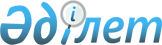 О признании утратившими силу решений акима Аршалынского районаРешение акима Аршалынского района Акмолинской области от 5 января 2016 года № 01

      В соответствии с Законом Республики Казахстан от 24 марта 1998 года «О нормативных правовых актах», Правилами проведения правового мониторинга нормативных правовых актов, утвержденных постановлением Правительства Республики Казахстан от 25 августа 2011 года № 964, аким Аршалынского района РЕШИЛ:



      1. Признать утратившими силу решения акима Аршалынского района, согласно приложению.



      2. Контроль за исполнением настоящего решения возложить на руководителя аппарата акима Аршалынского района Балташева А.К.      Аким Аршалынского района                   Ж.Нуркенов

Приложение     

к решению акима  

Аршалынского района

от 05 января 2016 

года № А-01     

Перечень утративших силу решений акима Аршалынского района:

      1. Решение акима Аршалынского района № 23 от 09 декабря 2014 года «Об образовании избирательных участков», зарегистрировано в Департаменте юстиции Акмолинской области № 4548 от 06 января 2015 года. Опубликовано в районной газете «Вперед» № 5 от 19 января 2015 года, «Аршалы айнасы» № 3 от 19 января 2015 года.



      2. Решение акима Аршалынского района № 13 от 21 июля 2015 года «О внесении изменений в решение акима Аршалынского района от 09 декабря 2014 года № 23 «Об образовании избирательных участков», зарегистрировано в Департаменте юстиции Акмолинской области № 4953 от 21 августа 2015 года. Опубликовано в районной газете «Вперед» № 71 от 15 сентября 2015 года, «Аршалы айнасы» № 39 от 15 сентября 2015 года.
					© 2012. РГП на ПХВ «Институт законодательства и правовой информации Республики Казахстан» Министерства юстиции Республики Казахстан
				